Российская  Федерация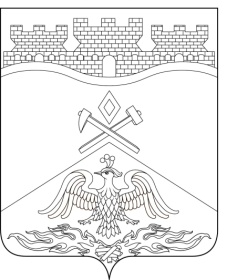 Ростовская  областьг о р о д   Ш а х т ыГОРОДСКАЯ ДУМАРЕШЕНИЕ № 39845-го заседания городской Думы города ШахтыПринято 25 июля 2023 годаО внесении измененийв «Положение об осуществлении муниципального лесного контроля на территории муниципального образования «Город Шахты»В соответствии со статьей 98 Лесного кодекса Российской Федерации, Федеральным законом от 31.07.2020 №248-ФЗ «О государственном контроле (надзоре) и муниципальном контроле в Российской Федерации», городская Дума города ШахтыРЕШИЛА:Внести в «Положение об осуществлении муниципального лесного контроля на территории муниципального образования «Город Шахты», утвержденное решением городской Думы города Шахты от 07.09.2021 №116, следующие изменения:часть 8 статьи 3 изложить в следующей редакции: «8. Профилактический визит проводится муниципальным лесным инспектором в форме профилактической беседы по месту осуществления деятельности контролируемого лица.В ходе профилактического визита контролируемое лицо информируется об обязательных требованиях, предъявляемых к принадлежащим ему объектам контроля, их соответствии критериям риска, а также о видах, содержании и об интенсивности контрольных мероприятий, проводимых в отношении объектов контроля, исходя из их отнесения к соответствующей категории риска.При проведении профилактического визита контролируемым лицам не выдаются предписания об устранении нарушений обязательных требований. Разъяснения, полученные контролируемым лицом в ходе профилактического визита, носят рекомендательный характер.Проведение обязательных профилактических визитов при проведении муниципального лесного контроля в отношении объектов контроля, не отнесенных к категориям чрезвычайно высокого, высокого и значительного риска, не предусмотрено.»;приложение 2 изложить в следующей редакции:«Приложение 2к «Положению об осуществлении муниципального лесного контроля на территориимуниципального образования «Город Шахты»ИНДИКАТОРЫ РИСКА НАРУШЕНИЯ ОБЯЗАТЕЛЬНЫХ ТРЕБОВАНИЙ, ИСПОЛЬЗУЕМЫЕ ДЛЯ ОПРЕДЕЛЕНИЯ НЕОБХОДИМОСТИ ПРОВЕДЕНИЯ ВНЕПЛАНОВЫХПРОВЕРОК ПРИ ОСУЩЕСТВЛЕНИИ МУНИЦИПАЛЬНОГО ЛЕСНОГО КОНТРОЛЯ НА ТЕРРИТОРИИ МУНИЦИПАЛЬНОГО ОБРАЗОВАНИЯ «ГОРОД ШАХТЫ»Поступление сведений, информации от граждан, организаций, индивидуальных предпринимателей, органов государственной власти, органов местного самоуправления, из средств массовой информации, при подтверждении таких сведений в результате проведения профилактических мероприятий или контрольных (надзорных) мероприятий без взаимодействия с контролируемым лицом, а также получение таких сведений в результате проведения контрольных (надзорных) мероприятий, включая контрольные (надзорные) мероприятия без взаимодействия, в том числе проводимые в отношении иных контролируемых лиц, о причинении вреда (ущерба) или об угрозе причинения вреда (ущерба) охраняемым законом ценностям.Несоответствие использования гражданином, юридическим лицом, индивидуальным предпринимателем, хозяйствующим субъектом лесного участка целевому назначению в соответствии с его принадлежностью к той или иной категории земель и (или) видам разрешенного использования лесного участка, сведения о котором содержатся в Едином государственном реестре недвижимости, при подтверждении таких сведений в результате проведения профилактических мероприятий или контрольных (надзорных) мероприятий без взаимодействия с контролируемым лицом.Поступление информации об истечении 1 года с момента предоставления лесных участков в аренду, постоянное (бессрочное) пользование гражданам, организациям, индивидуальным предпринимателям, хозяйствующим субъектам, в случае отсутствия возможности установления соблюдения гражданином, юридическим лицом, индивидуальным предпринимателем, хозяйствующим субъектом требований лесного законодательства в рамках проведения профилактических мероприятий или контрольных (надзорных) мероприятий без взаимодействия с контролируемым лицом.».Настоящее решение вступает в силу со дня его официального опубликования и подлежит размещению на официальном сайте Администрации города Шахты в информационно-телекоммуникационной сети «Интернет».Контроль за исполнением решения возложить на заместителя главы Администрации города Шахты Д.А. Дедученко и комитет городской Думы города Шахты по бюджету (К.К. Корнеев).И.о. председателя городской Думы –главы города Шахты								             К. Корнеев25 июля 2023 годаРазослано: Министерству региональной политики и массовых коммуникаций Правительства РО, Администрации города Шахты, КУИ г.Шахты, прокуратуре, СМИ, дело.